Ćwiczenia:   analizy i syntezy słuchowej, kształtowania słuchu fonematycznego, koncentracji uwagi.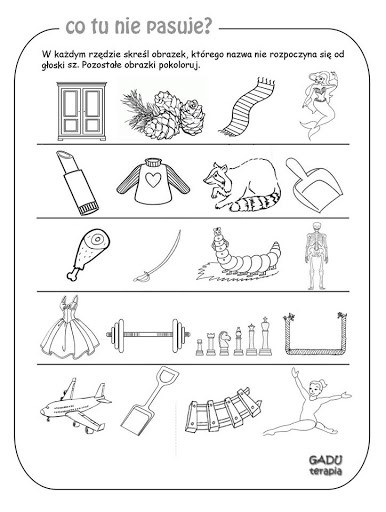 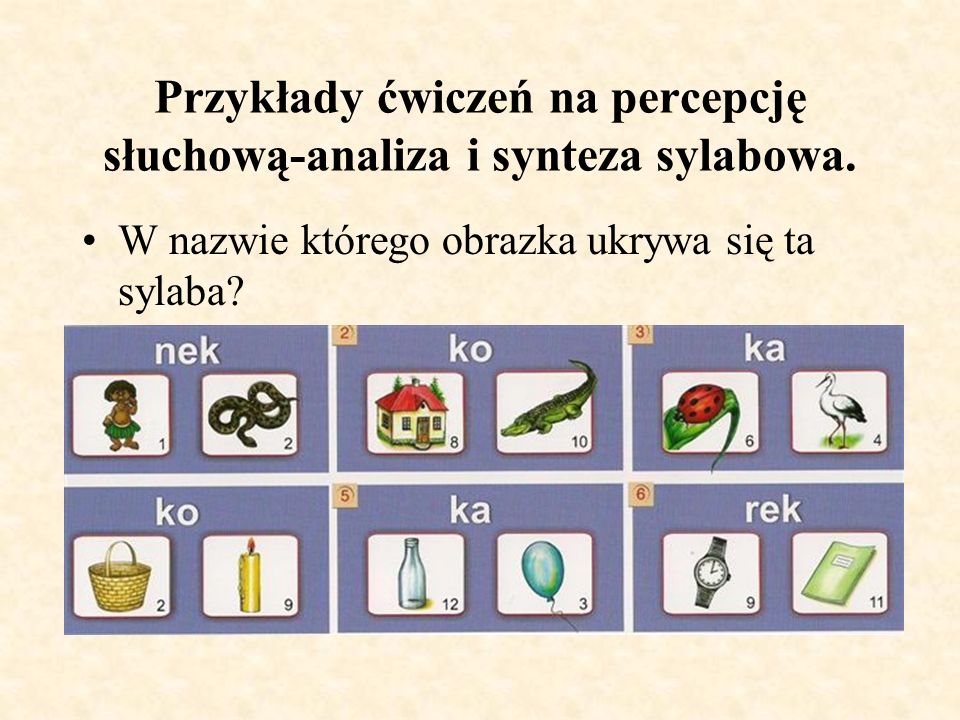 Źródło: zasoby internetoweZamaluj buźkę pod każdym rysunkiem, którego nazwa kończy się głoską:n – na niebiesko,k – na zielono,t – na żółto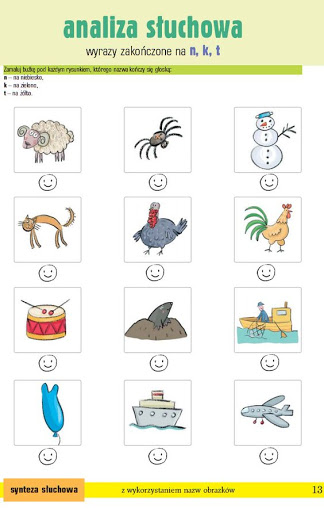 